5th Grade Biography MPI – Writing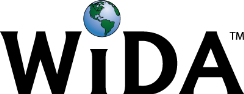 CONNECTION: MA Curriculum Frameworks Reading Standards for Informational texts Pre-k-5 Grade 5 #1: Quote accurately from a text when explaining what the text says explicitly and when drawing inferences from the text.EXAMPLE CONTEXT FOR LANGUAGE USE: Respond in writing to questions about the readingCOGNITIVE FUNCTION: Students at all levels of English Language proficiency will use quotes to justify responses to reading questions.COGNITIVE FUNCTION: Students at all levels of English Language proficiency will use quotes to justify responses to reading questions.COGNITIVE FUNCTION: Students at all levels of English Language proficiency will use quotes to justify responses to reading questions.COGNITIVE FUNCTION: Students at all levels of English Language proficiency will use quotes to justify responses to reading questions.COGNITIVE FUNCTION: Students at all levels of English Language proficiency will use quotes to justify responses to reading questions.COGNITIVE FUNCTION: Students at all levels of English Language proficiency will use quotes to justify responses to reading questions.COGNITIVE FUNCTION: Students at all levels of English Language proficiency will use quotes to justify responses to reading questions.DOMAIN: _ReadingLevel 1EnteringLevel 2EmergingLevel 3DevelopingLevel 4ExpandingLevel 5BridgingLevel 6 - Reaching DOMAIN: _ReadingStudents will write a coherent paragraph that accurately uses quotations from the text to support written answers to 1 question about the reading. Background information about historical context. Whole class discussion, partner discussion, optional help before or after school. Teacher check-in, use easier text.Students will write a coherent paragraph that accurately uses quotations from the text to support written answers to 2-3 questions about the reading. Background information about historical context. Whole class discussion, partner discussion, optional help before or after school. Use easier text.Students will write a coherent paragraph that accurately uses quotations from the text to support written answers to 2-3 questions about the reading. Background information about historical context. Whole class discussion, partner discussion, optional help before or after school.Level 6 - Reaching TOPIC-RELATED LANGUAGE: Students at all levels of English Language proficiency interact with grade level words and expressions such as: revolution, independence, constitution, taxes, representation, democracy, rights.TOPIC-RELATED LANGUAGE: Students at all levels of English Language proficiency interact with grade level words and expressions such as: revolution, independence, constitution, taxes, representation, democracy, rights.TOPIC-RELATED LANGUAGE: Students at all levels of English Language proficiency interact with grade level words and expressions such as: revolution, independence, constitution, taxes, representation, democracy, rights.TOPIC-RELATED LANGUAGE: Students at all levels of English Language proficiency interact with grade level words and expressions such as: revolution, independence, constitution, taxes, representation, democracy, rights.TOPIC-RELATED LANGUAGE: Students at all levels of English Language proficiency interact with grade level words and expressions such as: revolution, independence, constitution, taxes, representation, democracy, rights.TOPIC-RELATED LANGUAGE: Students at all levels of English Language proficiency interact with grade level words and expressions such as: revolution, independence, constitution, taxes, representation, democracy, rights.TOPIC-RELATED LANGUAGE: Students at all levels of English Language proficiency interact with grade level words and expressions such as: revolution, independence, constitution, taxes, representation, democracy, rights.